Bicton CE PrimarySensory and Wildlife Gardens We are delighted to let you know that we have been awarded a grant to build the first phase of a Sensory and Wildlife Garden.  Located in the area next to the play-ground close to the poly-tunnel, raised beds and orchard.The plan is to make a naturalistic path to link all the areas and also raised beds with integrated seating for outdoor learning and PSHE.  The plants in the beds will either be interesting to touch and smell or have interesting form or features.  There is also budget allocated to create dipping ponds with help of Shropshire Wildlife Trust, a planting design competition with prizes for each class and for maintenance costs. As a condition of the grant Tesco require voting to take place in store.  You can vote from Saturday 27th February to Sunday 6th March 2016 at:Shrewsbury Tesco ExtraShrewsbury Pride Hill Tesco ExpressShrewsbury Ditherington ExpressIt is really important that we all vote.  If we receive enough votes we will be able to complete another phase of the garden:  a pergola for shade and shelter over the seating, or a movement garden with grasses, bamboos and flowing water.A vote is permitted with each transaction in store or online, take your receipt to collect a token and vote for an inspirational space for your children to enjoy and learn in.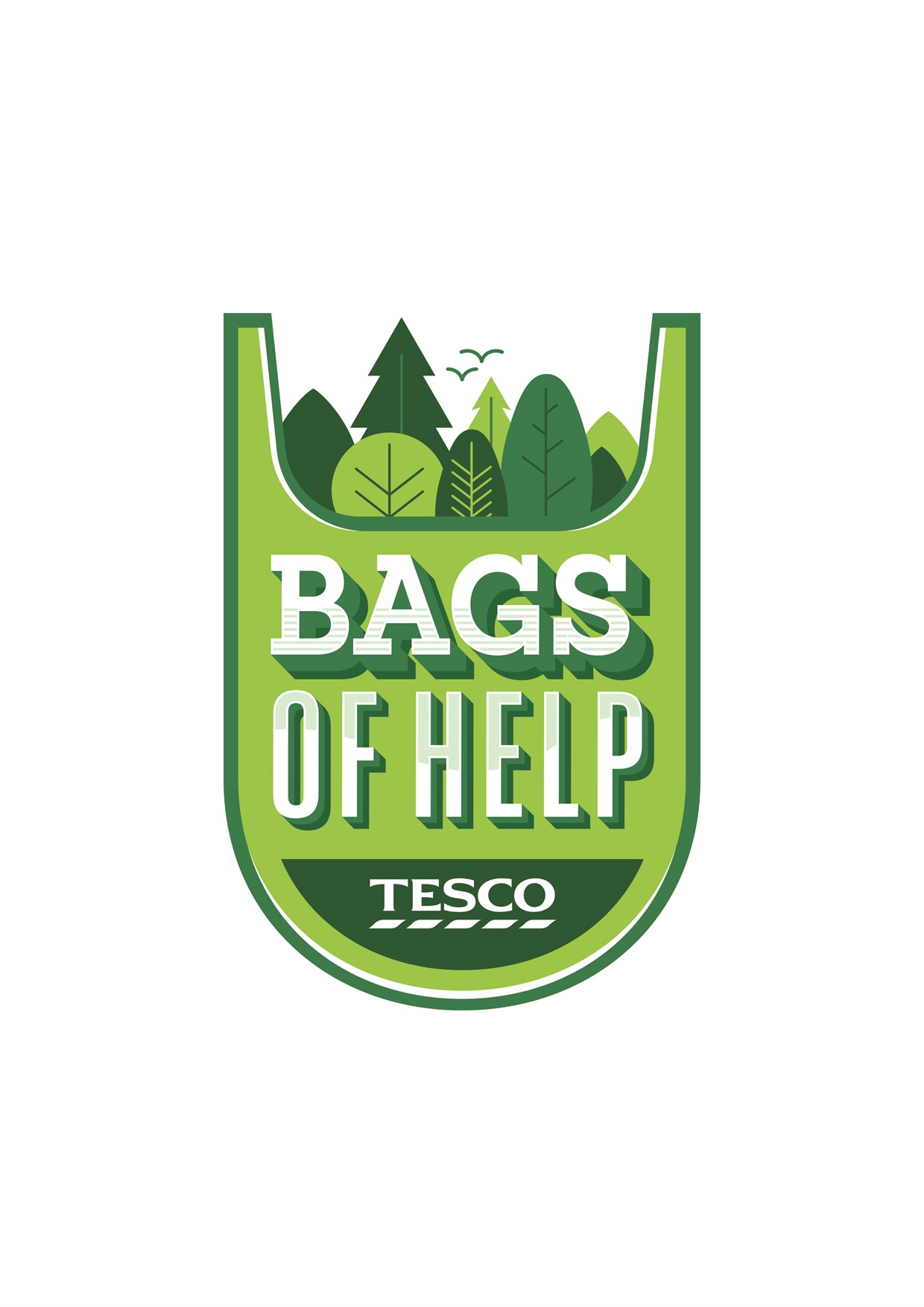 Thank you in advance for your votes, FOBS Supported by Tesco, Groundwork and Beattie Communications